                                    Sauny   Model M003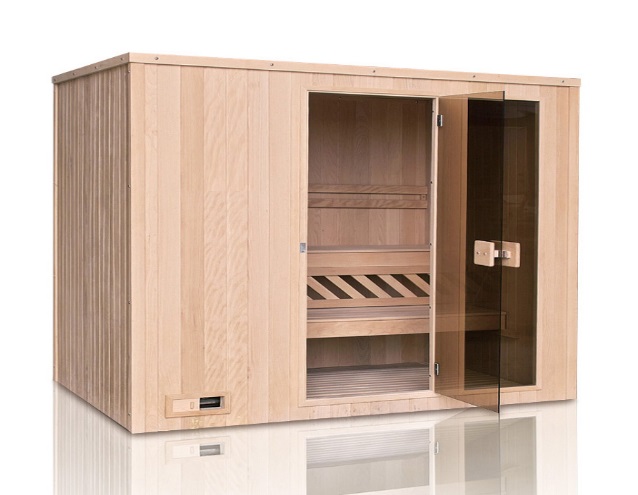 198x170x198cm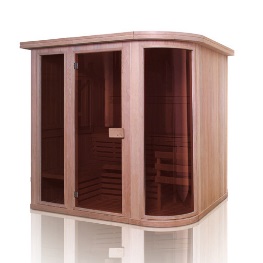                                   Model M004                                198x170x198cm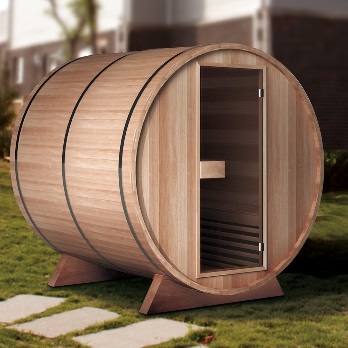 Model M005180x190x180cmwww.abcbath.com    Tel:222553531  Tel:506607194                                      Model M001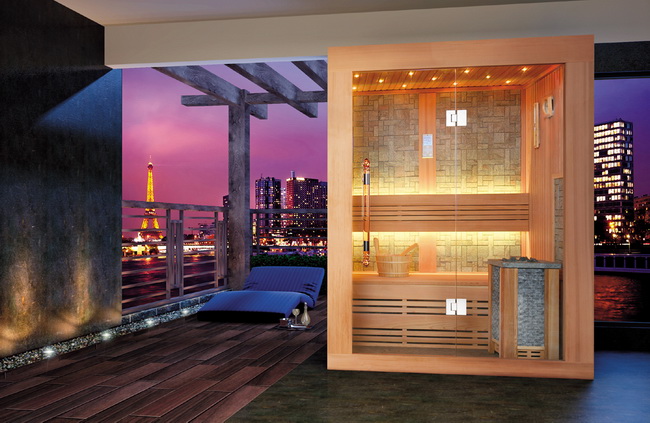 100x110x190cm120x110x190cm150x110x190cm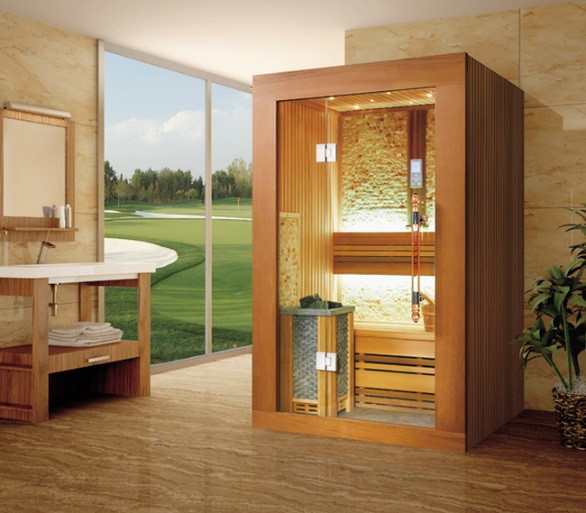                 Model M002                 100x110x190cm               120x110x190cm               150x110x190cm                                                                  Model M003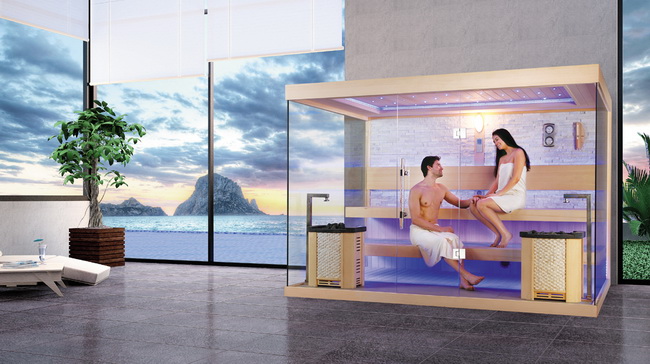                                                                   200x180x210cm                                                                  220x180x210cm                                                                  250x180x210cm                                                                  280x200x210cm                                                                 300x200x210cmwww.abcbath.com    Tel:222553531  Tel:506607194Model M004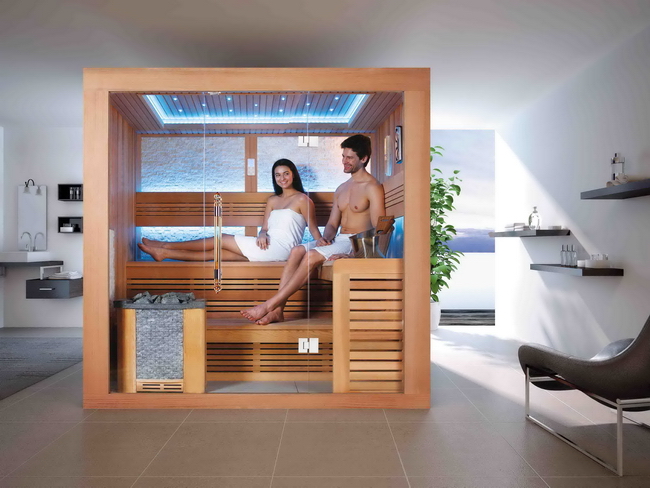 200x180x210cm220x180x210cm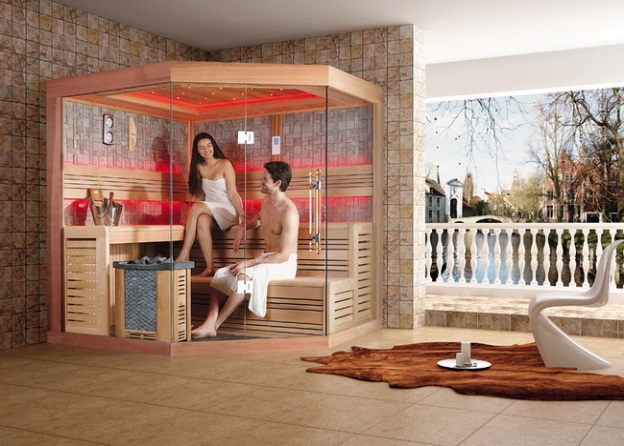                   Model M005                 200x200x210cm                 220x200x210cm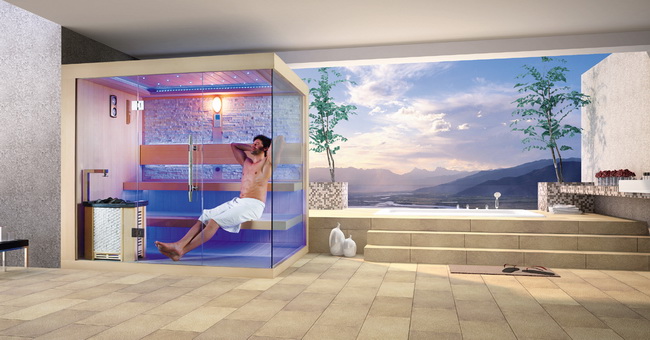 Model M006200x180x210cm220x180x210cm              www.abcbath.com    Tel:222553531  Tel:50660719                                                          Model M007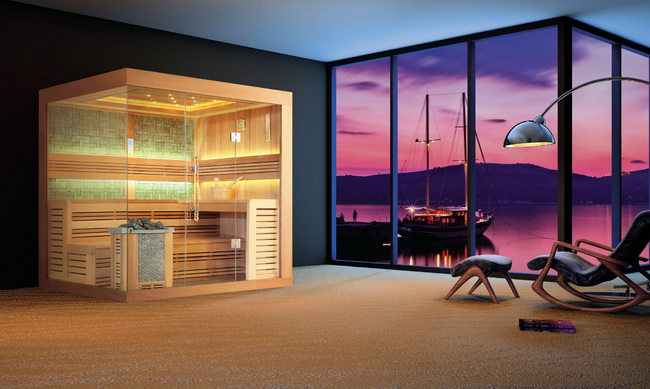                                                           200x180x210cm                                                          220x180x210cm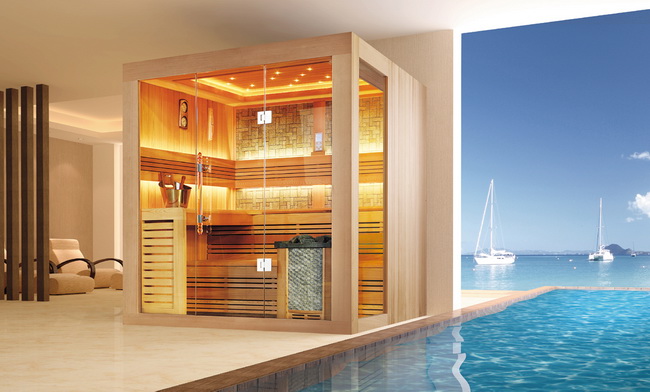             Model M008           200x180x210cm           220x180x210cm                                                         Model M009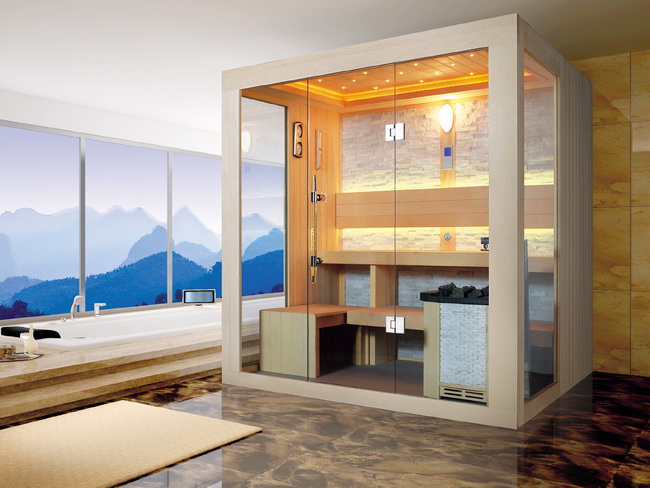                                                          200x180x210cm                                                         220x180x210cmwww.abcbath.com    Tel:222553531  Tel:506607194Model M010                                                            200x180x210cm                                                220x180x210cm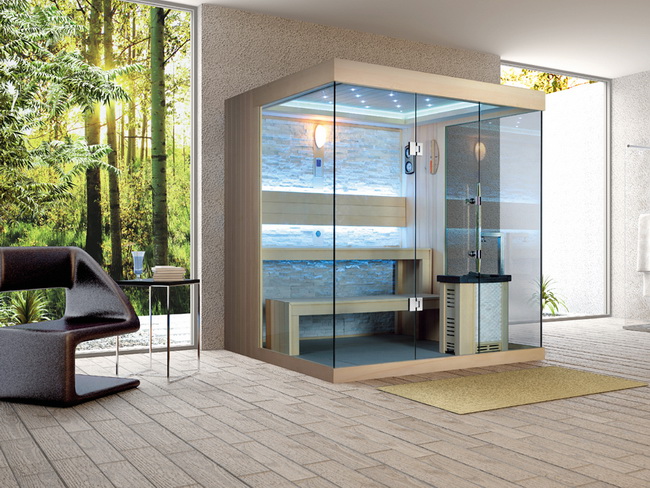 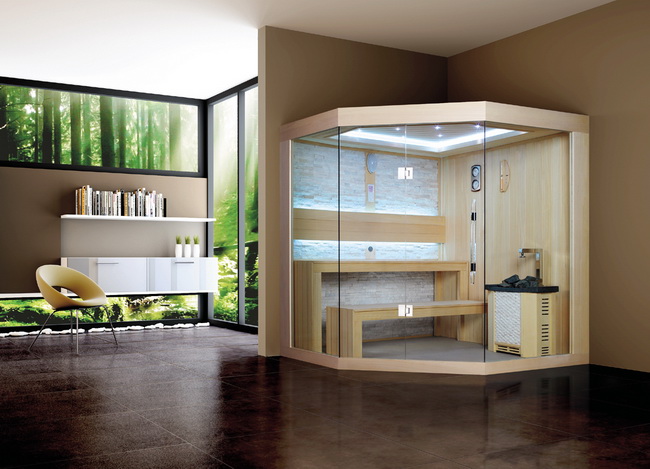                          Model M011                        200x180x210cm                       220x180x210cmModel M012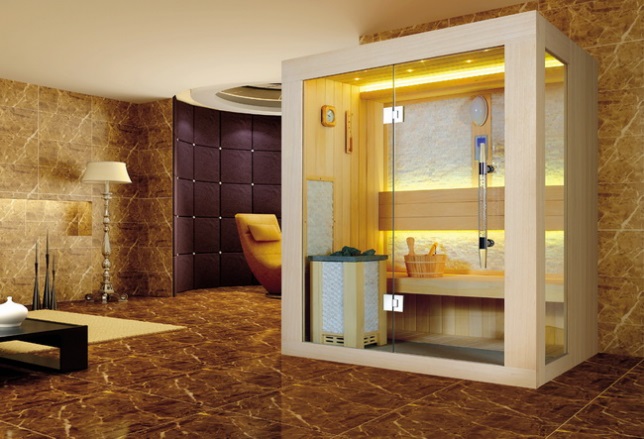 100x110x210cm120x110x215cm150x110x215cmwww.abcbath.com    Tel:222553531  Tel:506607194Model  M013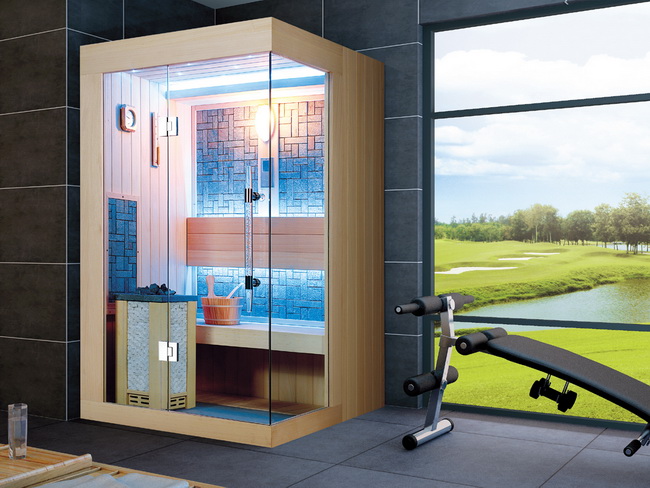 100x110x215cm120x110x215cm150x110x215cm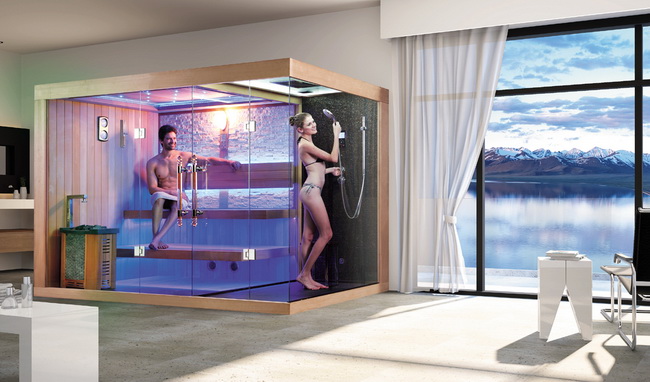                       Model M014                      200x120x210cm                      220x120x210cm                      250x180x210cm                     300x180x210cm 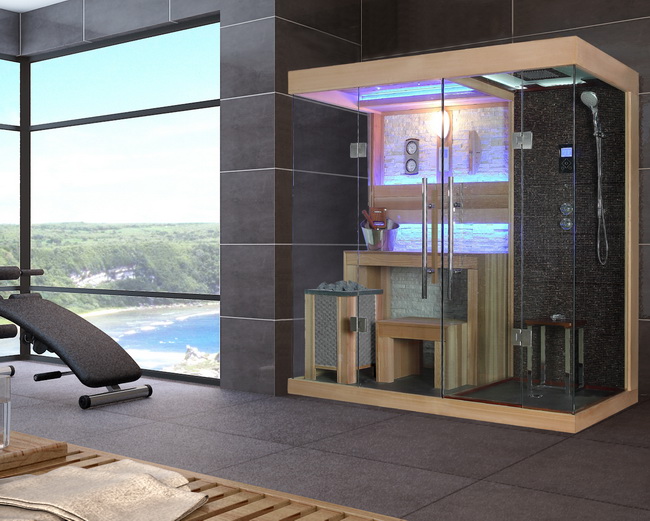 Model M015200x100x210cm200x120x201cm220x120x210cmwww.abcbath.com    Tel:222553531  Tel:506607194Model M016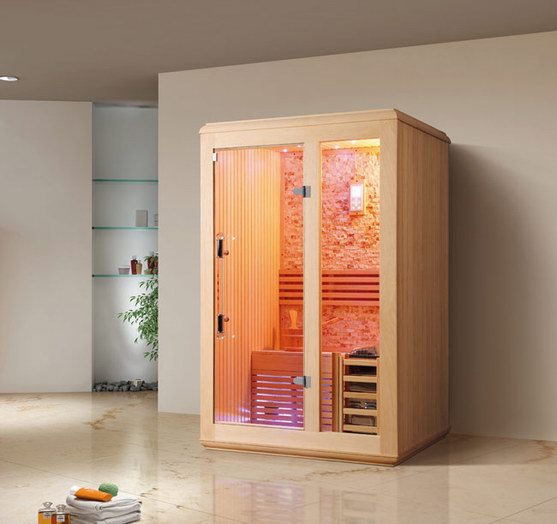 180x107x190cm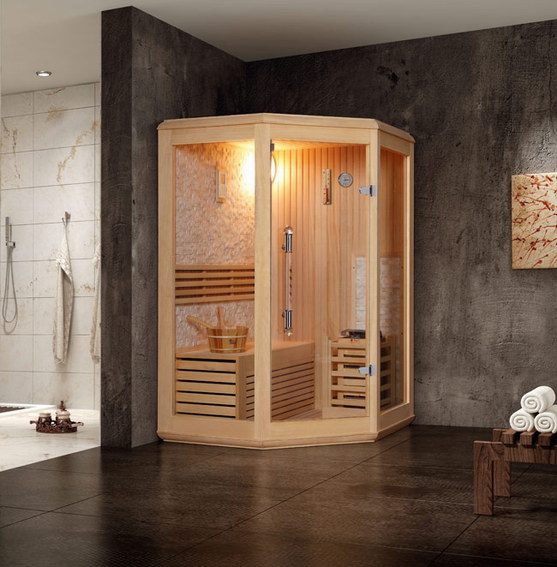               Model M017              160x160x190cm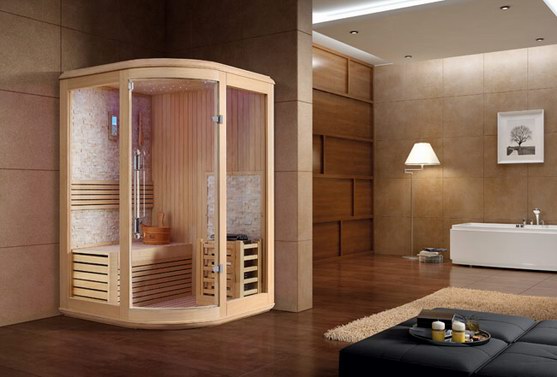                                                                 Model M018                                                 150x150x190cmwww.abcbath.com    Tel:222553531  Tel:506607194Model M019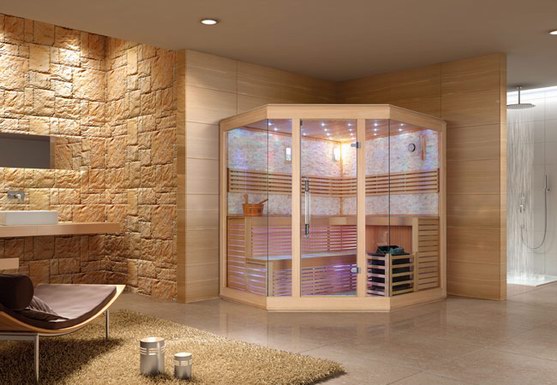 220x220x210cm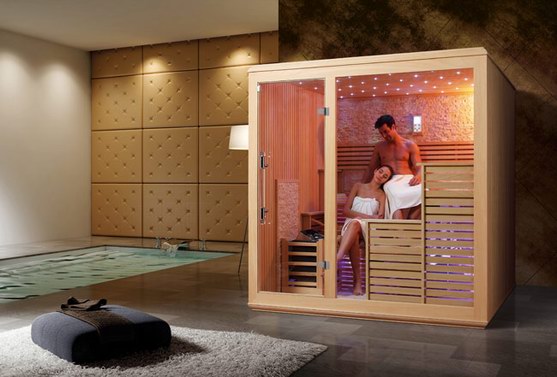                      Model M020                    220x170x210cm                    Model M021                    220x200x210cm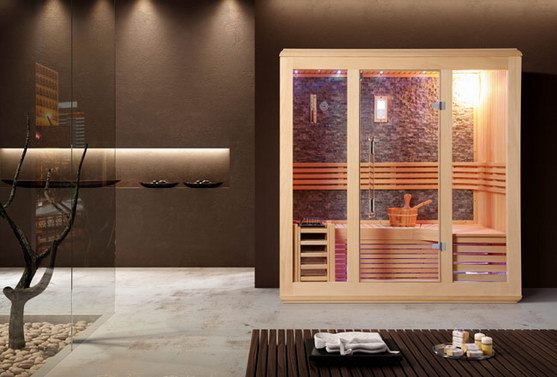 Model M022200x120x210cm200x150x210cmwww.abcbath.com    Tel:222553531  Tel:506607194Model  M024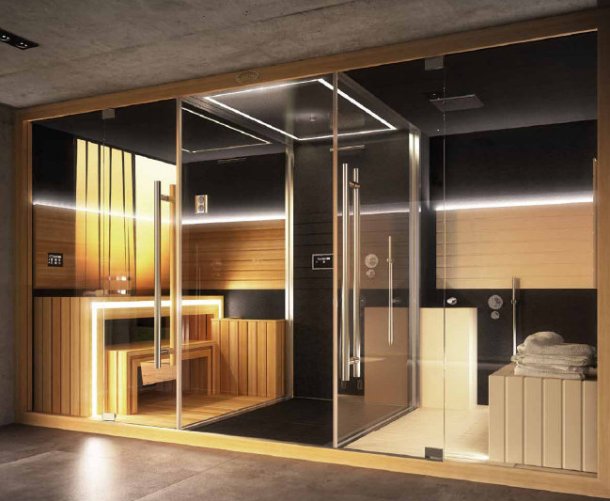 380x163x220cm